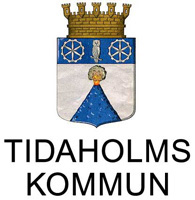 RemittentDeltagare_____________________Ort, datum_____________________Handläggare underskrift_____________________NamnförtydligandeInformation om personuppgiftsbehandling• Personuppgiftsansvarig för behandlingen av de uppgifter som samlas in är Kommunstyrelsen, tidaholms.kommun@tidaholm.se eller 0502-60 60 00.• Kommunens dataskyddsombud kan kontaktas på dataskydd@tidaholm.se eller 0515-88 58 59.• Ändamålet med behandlingen av personuppgifter är att administrera ansökan från remitterande myndigheter om deltagande för personer med behov av stöd för att närma sig arbetsmarknaden. • Laglig grund för behandlingen är den allmänna dataskyddsförordningen (GDPR)• Personer som kan komma att ta del av personuppgifterna är anställda i kommunen. Då kommunen är en myndighet kan det enligt lag finnas skyldighet att lämna ut information/handling till tredje man såvida inte grund för sekretess föreligger i det enskilda fallet. • Personuppgifterna lagras fram tills uppgifterna inte längre är aktuella.• Registrerad kan från personuppgiftsansvarig begära tillgång till, rättelse eller radering av personuppgifter eller begära begränsning av behandling som rör den registrerade samt har även i övrigt möjlighet att invända mot behandlingen.• Registrerad har även rätt till dataportabilitet, dvs. en rätt att när det är tekniskt möjligt överföra personuppgifter från en personuppgiftsansvarig till en annan.• Registrerad har rätt att när som helst återkalla sitt samtycke, utan att detta påverkar lagligheten av behandlingen av personuppgifter innan samtycket återkallades.• Registrerad har rätt att lämna klagomål till Integritetsskyddsmyndigheten.OrganisationHandläggareTelefonnummerE-postadressFörnamnEfternamnAdressAdressPersonnummerBehov av gemensamt inskrivningsmöteTelefonnummerE-postadressHögsta utbildningsnivåMedicinskt fastställd funktionsnedsättningTid i utanförskap (upp till år)ModersmålBedömning av deltagarens möjligheter att nå egen försörjningBedömning av deltagarens möjligheter att nå egen försörjning